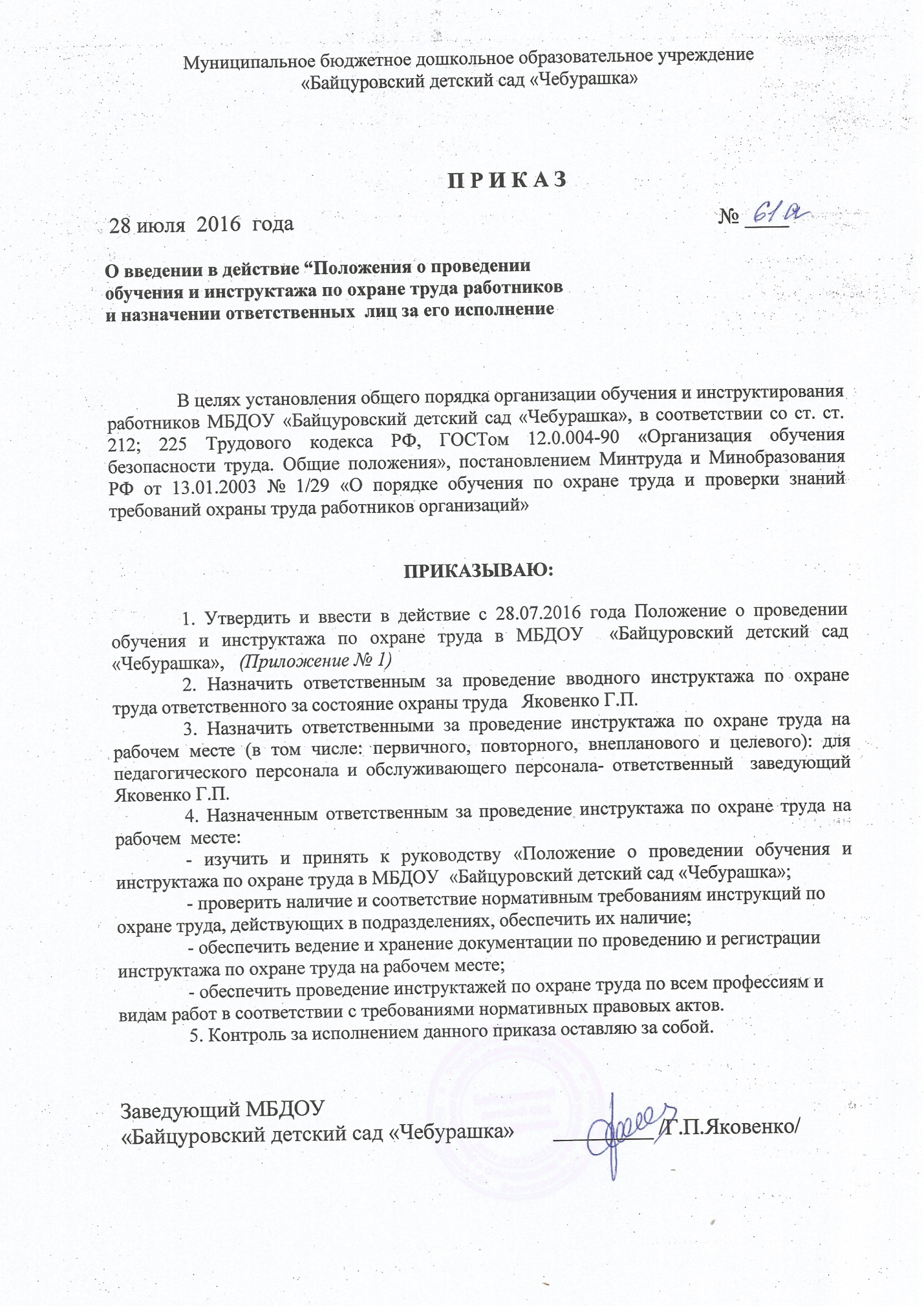 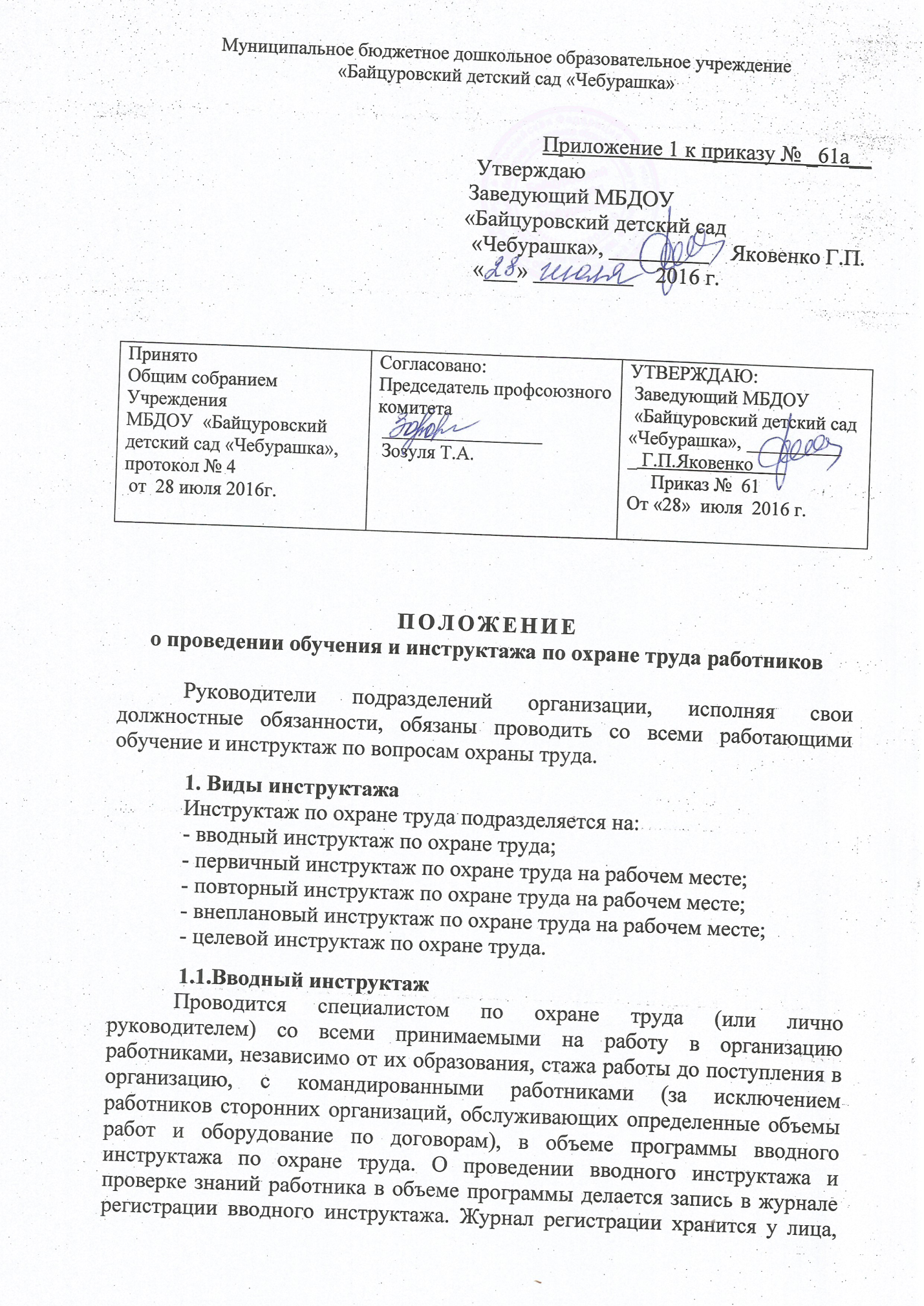 ответственного за проведение вводного инструктажа. Журнал должен иметь пронумерованные страницы, страницы прошиваются и опечатываются печатью организации на последней странице. 1.2. Первичный инструктаж на рабочем местеПроводится ответственными лицами, на которых эти обязанности возложены приказом, со всеми поступившими на работу работниками или переведенными из других подразделений организации в объеме программы инструктажа по охране труда на рабочем месте по инструкции для данной профессии или вида работы, разработанной в организации (кроме лиц, которые обязаны пройти обучение по охране труда в объеме руководителей). Проведение инструктажа и проверка знаний регистрируется в журнале регистрации инструктажа по охране труда на рабочем месте, который хранится у руководителя подразделения или ответственного за проведение инструктажа по охране труда на рабочем месте. Страницы журнала пронумеровываются, прошиваются, прошивка на последней странице опечатывается печатью организации. Работники рабочих профессий, с которыми проведен первичный инструктаж на рабочем месте, в течение 4 рабочих смен исполняют работу под наблюдением ответственного лица, который контролирует правильное выполнение работником требований инструкции по охране труда и, при правильном их выполнении, допускает работника к самостоятельной работе. Допуск к самостоятельной работе регистрируется в журнале регистрации инструктажа по охране труда на рабочем месте, в разделе о прохождении стажировки с подписью ответственного лица и прошедшего стажировку, с указанием дней прохождения стажировки.1.3.Повторный инструктажПроводится со всеми работниками лицом, ответственным за проведение инструктажа по охране труда на рабочем месте, по программе проведения инструктажа на рабочем месте в объеме инструкций по охране труда по профессии или виду работы не реже одного раза в полугодие. Рекомендуемые дни проведения инструктажа с 1 по 5 число следующего после окончания полугодия месяца. С работником отсутствующим в эти дни инструктаж проводится индивидуально перед началом работы в день его выхода на работу. Проведение инструктажа и проверка знаний инструкций регистрируется в журнале регистрации инструктажа по охране труда на рабочем месте.1.4.Внеплановый инструктажПроводится со всеми работниками лицом, ответственным за проведение инструктажа по охране труда на рабочем месте, по программе инструктажа на рабочем месте в объеме инструкции по охране труда для данной профессии или вида работы в случаях:- изменения или дополнения требований инструкции по охране труда;- замене оборудования, инструмента, технологического процесса;- при нарушении хотя бы одним работником требований инструкций и норм охраны труда;- при несчастном случае на производстве, происшедшем в подразделении;- при длительном (более 30 дней) перерыве в работе у работника (проводится индивидуально). Проведение инструктажа регистрируется в журнале регистрации инструктажа по охране труда на рабочем месте с указанием причины проведения внепланового  инструктажа по охране труда.1.5. Целевой инструктажПроводится ответственным лицом за проведение инструктажа (или назначенным руководителем разовых работ) по охране труда на рабочем месте с работником перед разовыми работами не свойственных его профессии работ или работ повышенной опасности, на которые оформляется наряд-допуск и при проведении массовых мероприятий. Проведение целевого инструктажа оформляется в наряде-допуске на производство работ повышенной опасности, или в журнале регистрации инструктажа по охране труда на рабочем месте.2. Оформление журналов регистрации инструктажей по охране труда2.1. Журнал регистрации проведения вводного инструктажа по охране труда заводится единый на организацию. Журнал регистрации инструктажа на рабочем месте оформляется в каждом подразделении, на руководителя которого, возложена обязанность проведения обучения и инструктажа на рабочем месте по охране труда, проведения последующих инструктажей. Страницы журналов номеруются, прошиваются, и скрепляются печатью организации на последней странице.При проведении внепланового инструктажа по охране труда строкой через весь лист журнала регистрации инструктажа по охране труда на рабочем месте делается запись о причине проведения внепланового инструктажа.2.2. Формы указанных журналов приведены в ГОСТе 12.0.004-90 «Организация обучения безопасности труда. Общие положения», приложения 4 и 6.3. Перечень должностей и профессий, по которым работники освобождены от проведения с ними инструктажей по охране труда на рабочем месте3.1. Работники, занимающие руководящие должности, проходящие по должностным обязанностям обучение и проверку знаний норм правил по охране труда, участвующие в техническом надзоре по охране труда.3.1.1. Директор и его заместители.3.1.2. Ответственное лицо за состояние  охраны труда.3.1.3. Лица, на которых возложены обязанности по проведению инструктажа по охране труда.3.2. Работники, не связанные с эксплуатацией, обслуживанием, испытанием, наладкой и ремонтом оборудования, использованием электрифицированного  или иного инструмента, хранением и применением сырья и материалов.